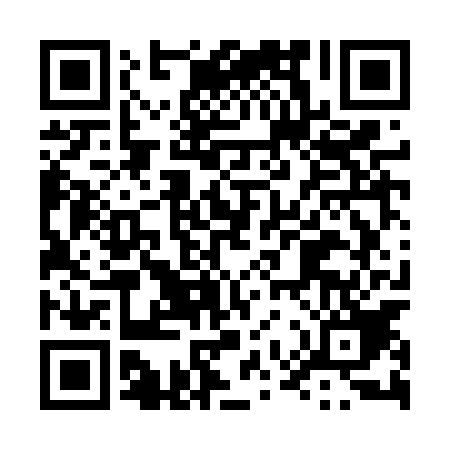 Ramadan times for Nipkowie, PolandMon 11 Mar 2024 - Wed 10 Apr 2024High Latitude Method: Angle Based RulePrayer Calculation Method: Muslim World LeagueAsar Calculation Method: HanafiPrayer times provided by https://www.salahtimes.comDateDayFajrSuhurSunriseDhuhrAsrIftarMaghribIsha11Mon4:094:096:0611:533:425:405:407:3112Tue4:064:066:0411:523:435:425:427:3313Wed4:034:036:0111:523:455:445:447:3514Thu4:014:015:5911:523:465:465:467:3715Fri3:583:585:5711:523:485:485:487:3916Sat3:553:555:5411:513:505:495:497:4117Sun3:533:535:5211:513:515:515:517:4318Mon3:503:505:4911:513:535:535:537:4519Tue3:473:475:4711:503:545:555:557:4820Wed3:443:445:4411:503:565:575:577:5021Thu3:413:415:4211:503:575:595:597:5222Fri3:393:395:3911:493:586:016:017:5423Sat3:363:365:3711:494:006:026:027:5624Sun3:333:335:3511:494:016:046:047:5925Mon3:303:305:3211:494:036:066:068:0126Tue3:273:275:3011:484:046:086:088:0327Wed3:243:245:2711:484:066:106:108:0628Thu3:213:215:2511:484:076:126:128:0829Fri3:183:185:2211:474:086:146:148:1030Sat3:153:155:2011:474:106:156:158:1331Sun4:124:126:1712:475:117:177:179:151Mon4:094:096:1512:465:137:197:199:182Tue4:054:056:1312:465:147:217:219:203Wed4:024:026:1012:465:157:237:239:234Thu3:593:596:0812:465:177:257:259:255Fri3:563:566:0512:455:187:267:269:286Sat3:533:536:0312:455:197:287:289:307Sun3:493:496:0112:455:217:307:309:338Mon3:463:465:5812:445:227:327:329:369Tue3:433:435:5612:445:237:347:349:3810Wed3:393:395:5312:445:247:367:369:41